Предмет7А7Б7Вистория§​11, выписать основные события в правления Фёдора Ивановича, вопр. 3,5 (письменно)обществознаниеП.9 вопросы проверим себя 3,4,5 письменно §​ 10, вопросы "Проверим себя" 1-3 (письменно)историяповторить основные даты и события по теме "Россия в XVI веке"биология§ 29 читать, вопросы после параграфа устнофизикаПовторить пар. 55-56, решить задачи:1. Девочка и мальчик поливают огород из садовой бочки, зачерпывая воду ведром. Половину воды из бочки сначала вычерпала девочка, а вторую половину - мальчик. Одинаковую ли работу они совершили? Поясните свой ответ.2. Мотоциклист равномерно едет по горизонтальной дороге со скоростью 72 км/ч, прилагая при этом усилие 200 Н. Какова мощность мотоциклетного двигателя? Какое расстояние проехал и какую работу совершил мотоцикл за 4 часа?3. Сколько времени насос мощностью 50 кВт будет откачивать 200 куб. м воды из шахты глубиной 150 м?Повторить пар. 55-56, решить задачи:1. Девочка и мальчик поливают огород из садовой бочки, зачерпывая воду ведром. Половину воды из бочки сначала вычерпала девочка, а вторую половину - мальчик. Одинаковую ли работу они совершили? Поясните свой ответ.2. Мотоциклист равномерно едет по горизонтальной дороге со скоростью 72 км/ч, прилагая при этом усилие 200 Н. Какова мощность мотоциклетного двигателя? Какое расстояние проехал и какую работу совершил мотоцикл за 4 часа?3. Сколько времени насос мощностью 50 кВт будет откачивать 200 куб. м воды из шахты глубиной 150 м?Повторить пар. 55-56, решить задачи:1. Девочка и мальчик поливают огород из садовой бочки, зачерпывая воду ведром. Половину воды из бочки сначала вычерпала девочка, а вторую половину - мальчик. Одинаковую ли работу они совершили? Поясните свой ответ.2. Мотоциклист равномерно едет по горизонтальной дороге со скоростью 72 км/ч, прилагая при этом усилие 200 Н. Какова мощность мотоциклетного двигателя? Какое расстояние проехал и какую работу совершил мотоцикл за 4 часа?3. Сколько времени насос мощностью 50 кВт будет откачивать 200 куб. м воды из шахты глубиной 150 м?Русский языкупр 370 ( не списывать весь текст, составить план текста письменно, выписать , выписать только сложноподчиненные предложения ( указать разряд\ вид  подчинительного союза  в каждом из выписанных предложений)упр.367 (п.), списать, выделить основы, сделать схемы предложений                                                                       упр.367 (п.), списать, выделить основы, сделать схемы предложений                                                                       геометриявыполнить вариант контрольной работы на двойном листке бумагивыполнить карточку с контрольными заданиями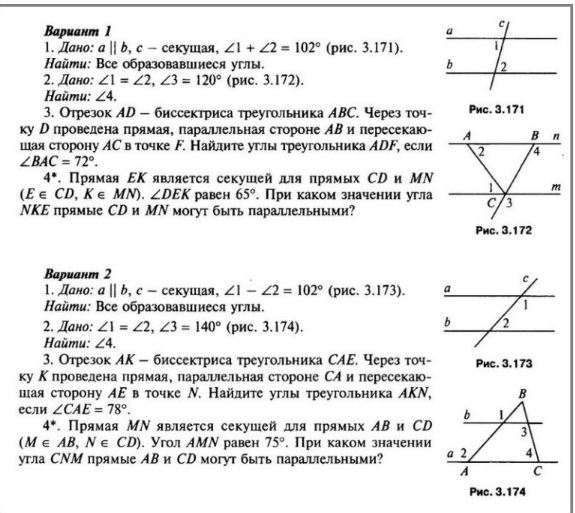 выполнить карточку с контрольными заданиямилитературастр.62-66- пересказ, отправить аудиозаписьстр.66, в.3- письменностр.62-66- пересказ, отправить аудиозаписьстр.66, в.3- письменноНемецкий язык (Сафьянова)стр 50 упр 2 (записать слова в словарь и выучить)